第3回障がい者立位テニス西日本大会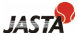 協賛申込書2023年　　月　　日<協賛金お振込先> 銀行名・支店名 　三菱UFJ銀行 大井支店口座番号　　　　普通 0308580 口座名義 一般社団法人日本障がい者立位テニス協会 　　　　　　　　(シヤ)ニホンショウガイシヤリツイテニスキヨウカイ ※ 協賛金申込みによって一般社団法人日本障がい者立位テニス協会(以下JASTA)が取得する個人情報については、 JASTAが責任を持って保管の上、本事業の実施に係る諸連絡にのみ使用いたします。 ふりがな会社名ふりがなご担当者名ご住所〒お電話番号E-mail協賛金額Gold   5万円振込予定日　　西暦     2023 年    　　　　月    　　　日請求書要 　　・ 　　不要領収書要 　　・ 　　不要